KUPNÍ SMLOUVAuzavřená dnešního dne, měsíce a roku v souladu s ustanovením § 2079 a násl. zákona č. 89/2012 Sb., občanského zákoníku, v platném zněnímezi stranami:Luxury Home – GAMMA s.r.o.se sídlem Tepelská 137/3, Mariánské Lázně – Úšovice, PSČ 353 01zapsaná v obchodním rejstříku vedeném Krajským soudem v Plzni oddíl C, vložka 32551IČ 04970471, DIČ CZ04970471zastoupená prokuristou Filipem Mülleremjako prodávajícíaMěsto Kutná Horase sídlem Havlíčkovo náměstí 552/1, Kutná Hora – Vnitřní město, PSČ 28/4 01IČ 00236195, DIČ CZ00236195zastoupené starostou xxxjako kupujícíI. Úvodní ustanovení1. Smluvní strany spolu uzavřely dne 19.7.2021 Smlouvu o budoucí kupní smlouvě (dále jen budoucísmlouva), jejímž předmětem je převod stavby teplovodu a předávacích domovních stanic v rámci výstavby „Kutná Hora, ul. Benešova – Sportovců – Bytové domy“. Následně byl dne 27.10.2021 uzavřen Dodatek č.1 a dne 30. 9. 2022 Dodatek č.2.Dodatkem č. 2 se smluvní strany dohodly, že realizace převodu vlastnického práva k předmětu koupě budoucí smlouvy bude rozdělena na dvě etapy. Tato kupní smlouva řeší převod 2. etapy teplovodů, teplovodních přípojek pro objekty G, H, CH1, CH2, CH3 a I, včetně domovních předávacích stanic dle situačního plánu, který je nedílnou součástí této kupní smlouvy (příloha č.1).2. Závazky vyplývající z článku II. budoucí smlouvy a podmínky k uzavření kupní smlouvy byly    splněny a smluvní strany se dohodly spolu kupní smlouvu uzavřít.3. Prodávající prohlašuje, že stavbu teplovodu a předávacích domovních stanic vybudoval na své     náklady a je jejím výhradním vlastníkem. Užívání stavby bylo povoleno kolaudačním souhlasem      čj. MKH/177058/2022. ze dne 30.11.2022.4. Smluvní strany prohlašují, že jsou oprávněny k uzavření této smlouvy.II. Specifikace předmětu koupě a převod vlastnictví1. Prodávající touto smlouvou prodává kupujícímu a kupující touto smlouvou přijímá do svého     výlučného vlastnictví stavbu uvedenou v čl. 1 této smlouvy dle níže uvedené specifikace a dle dokumentace skutečného provedení stavby vyhotovené společností Maple geo, s.r.o, se sídlem Pardubice, Ohrazenická 281 (č.zakázky 2018002_30.9.2022)  za kupní cenu a za podmínek dohodnutých v této smlouvě.2. Prodávající se zavazuje předat stavbu ve stavu odpovídajícímu platným normám a předpisům a     způsobilou užívání.3. Kupující se zavazuje převáděnou stavbu převzít a zaplatit sjednanou kupní cenu dle čl. III. této     smlouvy. O předání a převzetí stavby bude sepsán protokol. Vlastnické právo k převáděné stavbě     přechází na kupujícího okamžikem zaplacení kupní ceny v plné výši.III. Kupní cena1. Smluvní strany se dohodly na kupní ceně za předmět koupě specifikovaný v čl. II. této smlouvy    v celkové výši 2.250.000,- Kč + aktuální sazba DPH,      tj.dvamilionydvěstěpadesáttisíckorunčeských + sazba DPH v aktuální výši.2. Kupní cenu za předmět koupě uhradí kupující na účet prodávajícího č. č.115-232362297/0100    nejpozději do 14 ode dne obdržení faktury vystavené prodávajícím.IV. Prohlášení smluvních stran1. Prodávající prohlašuje, že je výhradním vlastníkem převáděné stavby specifikované v čl. II. této     smlouvy, a že mu nejsou známy žádní okolnosti, které by bránily převodu stavby do vlastnictví     kupujícího. Prodávající zároveň prohlašuje, že mu nejsou známy žádné skryté vady převáděné     stavby, na které by měl kupujícího upozornit.2. Podpisem této smlouvy a úhradou kupní ceny dle této smlouvy jsou smluvní strany zcela     vyrovnány a nemají vůči sobě v souvislosti s převodem stavby žádné další nároky.V. Závěrečná ustanovení1. Účastníci této smlouvy prohlašují, že se pečlivě seznámili s jejím obsahem, smlouvě rozumí,     souhlasí se všemi jejími částmi a jsou si vědomi veškerých práv a povinností z této smlouvy     vyplývajících.2. Tato smlouva se skládá ze 4 stran včetně přílohy a je vyhotovena ve dvou stejnopisech. Po        podpisu smlouvy obdrží každá ze smluvních stran dvě její vyhotovení.3. Účastníci dále prohlašují, že tato smlouva není uzavírána za nápadně nevýhodných podmínek ani       v tísni. Na důkaz toho připojují své podpisy.VI. DOLOŽKA1. Kupující, v souladu s § 41 zákona č. 128/2000 Sb. o obcích v platném znění, prohlašuje, že     uzavření této smlouvy bylo schváleno usnesením Zastupitelstva města Kutná Hora č.Z/286/2023    ze dne 12. 12. 2023.2. Prodávající bere na vědomí, že tato smlouva a případně i její budoucí dodatky budou kupujícím     uveřejněny ve smyslu zákona č. 340/2015 Sb., o zvláštních podmínkách účinnosti některých     smluv, uveřejňování těchto smluv a o registru smluv (zákon o registru smluv), v plném znění,     neboť kupující je mj. povinným subjektem dle citovaného zákona. Pro tyto případy je prodávající     povinen kupujícího písemně upozornit na případné obchodní tajemství a jiné chráněné údaje     vyplývající z této smlouvy, případně i jejich budoucích dodatků, které budou následně kupujícím     v uveřejňovaném textu anonymizovány.V Mariánských Lázních dne … … …… 		V Kutné Hoře dne … … …….Luxury Home – GAMMA s.r.o.			Město Kutná HoraPříloha č.1: situace s vyznačeným předmětem převodu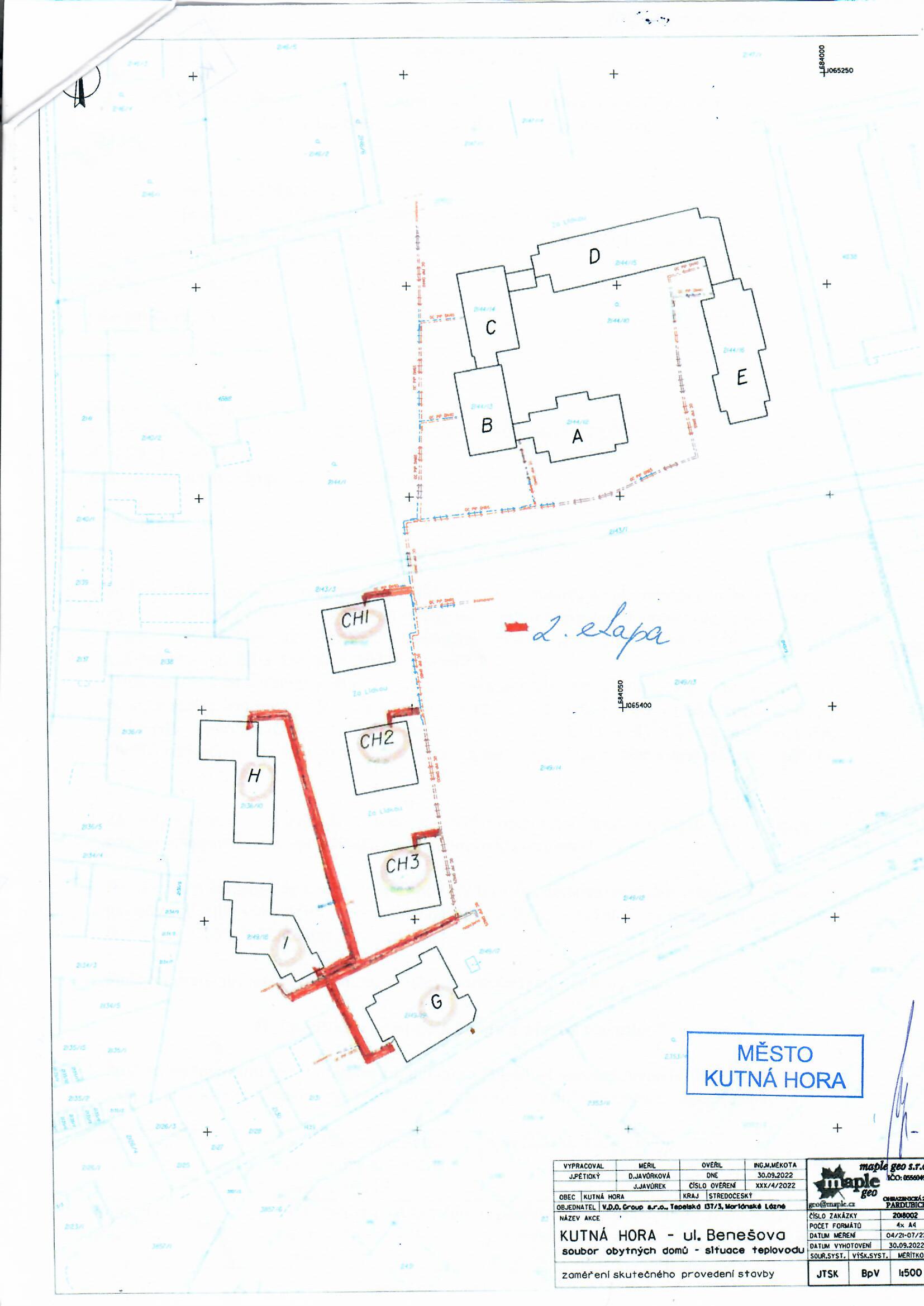 název:umístění na pozemkuparc.č. v k.ú. K.Horanebo v objektu Specifikace, dimenze, typ…PotrubíUmístění dle skutečného provedení stavby – příloha č.1Specifikace viz dokumentace skutečného provedení stavy, revize, atesty – předáno na technické oddělení OSMPředávací domovnístanice2.Etapa:2149/19-objekt G 2136/10-objekt H 2149/22-objekt CH12149/21-objekt CH22149/20-objekt CH32149/18-objekt ISpecifikace viz dokumentace skutečného provedení stavy, revize,MaRBytové domyG, H, CH1, CH2, CH3 a ISpecifikace viz dokumentace skutečného provedení stavy, revize,